FINANCIAL FITNESSFinancial Fitness, an individual event, recognizes participants for their ability to use their mathematical skills to issue checks, complete deposit slips, record other charges, and keep a balanced register.ELIGIBILITYAn instructor may submit any blend of secondary and/or postsecondary entries in this event.A participant must be a paid SkillsUSA member and be enrolled in an Occupationally Specific program in which financial management is a part of the curriculum.CRITERIA FOR EVALUATIONParticipant will be evaluated on:PenmanshipLegibilityStyle/formAccuracy of checking accountSpeed performancePROCEDURES AND TIME REQUIREMENTSParticipants must attend the event orientation session where they will:Receive a nametag and participant ribbon.Be given an overview of the event and the participant’s responsibilities.Review time schedule.The Financial Fitness event will consist of issuing checks, filling out deposit slips, record other charges, and keeping a balanced register.Forty-five minutes will be allowed to complete this event. All participants will stop at the end of the 45-minute period, even if they are not finished with the packet.Unfinished items will be deducted from the total score. All participants must turn in all completed work.In case of a tie, the participant finishing with the most correct answers in the shortest time will be the winner.Checks, deposit slips, check registers, and non- erasable ink pens will be provided.Calculators are allowed but must be furnished by the participant.Correction fluid or “White-Out” is Not allowed.Each participant must work independently without assistance from evaluators, teachers, fellow students, or other participants.As soon as the participant has completed the assignment and is fully satisfied with the project and workmanship, the participant should turn in the financial fitness packet and have the completion time recorded. This will determine elapsed time and speed.Participants will be rated on the basis of total scores. Total scores have a possibility of 100 points and are derived from four categories:Check Writing	50 Pts.Deposit Slips	15 Pts.Check Register	25 Pts.Handwriting Skills	10 Pts.A total of nine checks will be written. Each check will be evaluated in the following six areas:DateIssued toAmount written in numbersAmount written in words and numbers MemoSignature A total of three deposit slips will be written.          Each deposit be evaluated in the following areas:DatePrinted nameComplete address (City, state, zip)Types of money (Currency, coins, check) Total of depositCheck Register The checking account balance will be kept in a register. All checks written, withdrawal transactions, and deposits made must be correctly recorded in the register along with keeping a running balance. A predetermined beginning balance must first be recorded. Thereafter, a total of 9 checks, an ATM transaction, an automatic debit, and 4 deposits will be recorded. Participants will be evaluated on overall handwriting skills demonstrated throughout the entire event. Handwriting skills will be evaluated in the following three areas:Penmanship Legibility Style/FormPROCEDURES FOR FILLING IN PARTS OF A CHECKCheck NumberMonth, Day and YearName, Address, and Phone NumberPay to the Order ofAmount of Check in NumbersAmount of Check Written Out in Words and NumbersThe checks you receive from your bank will be printed with the numbers already on them. For the purpose of the contest, the check number is printed in this space.Fill in the date you are writing the check. It is acceptable to write the date three different ways.Examples:  1.	August 27, 20	Aug. 27, 20	8-27-	The checks you receive from your bank will be printed with this information already on them. For purpose of the contest, a fictional name and address will be printed on each check.Write the name of the person or business to whom you are paying money. Paying money by check is called “issuing” or “issued to.”This space is for you to write the amount of money being issued. It must be written in numbers only. The dollar sign ($) will already be printed on each check. When writing checks, begin the number as close to the $ sign as possible. This prevents dishonest people from inserting numbers and cheating you out of more money than they should be getting. It is acceptable to write the amount in the following ways.Examples:  $26.42	$2642	$26 42/100The amount of the check is also written out using words and numbers. This is done to protect your account from dishonest people. The amounts written in (5) and (6) must be exactly the same. If not, your check will not be accepted by a bank.When filling in the amount in words and numbers, dollar amounts are expressed in words and the cents are expressed in numbers. Start your writing at the very beginning of the line so that additional words cannot be added. Refer to page 11 to see the correct spellings for numbers. Notice that beginning with 21, there is a hyphen between “twenty” and “one” (twenty- one). This should be included in all numbers between twenty-one and ninety- nine.Separate the dollars from the cents by using the word “and.” “And” is actually taking the place of the decimal point. Cents are written next and are in number form expressed as a fractional part of 100 (100 cents in a dollar). The checks you receive from your bank will already have the word “Dollars” printed at the end of the line. If you have empty space between the cents and the word “Dollars,” fill in the space with a wavy line.PROCEDURES FOR FILLING IN PARTS OF A CHECK (Con’t)Acceptable forms: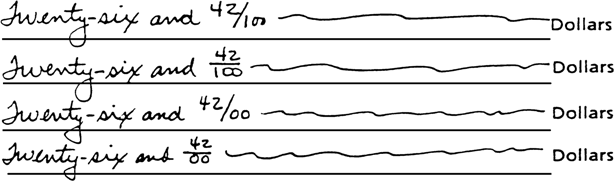 Memo or ForSignature LineName of the BankThis line is for you to make a note to yourself of what the check was for. Your bank doesn’t require you to fill it in, but it is a good habit for you to get into. For the purpose of the contest, you should complete this space.You must sign your name to the check. When you open an account at a bank, they will have you fill out a signature card. The signature you put on the card must be the same as the ones you put on your checks.Signatures are written or in cursive. It is easier for a dishonest person to copy printing than cursive; so it is for your protection that you always sign your name in cursive. Don’t worry if your signature looks sloppy or is hard to read. As long as it matches the signature card’s signature, your bank will honor your check.You must decide how you want to sign your name. It can be whatever form you choose. Generally, you should include your first and last name. Middle names or initials are also acceptable. Once you have decided on the form, it will be known as your “legal signature.”For example, John Paul Smith may choose one of the following forms as his legal signature. He must use the one he picks consistently.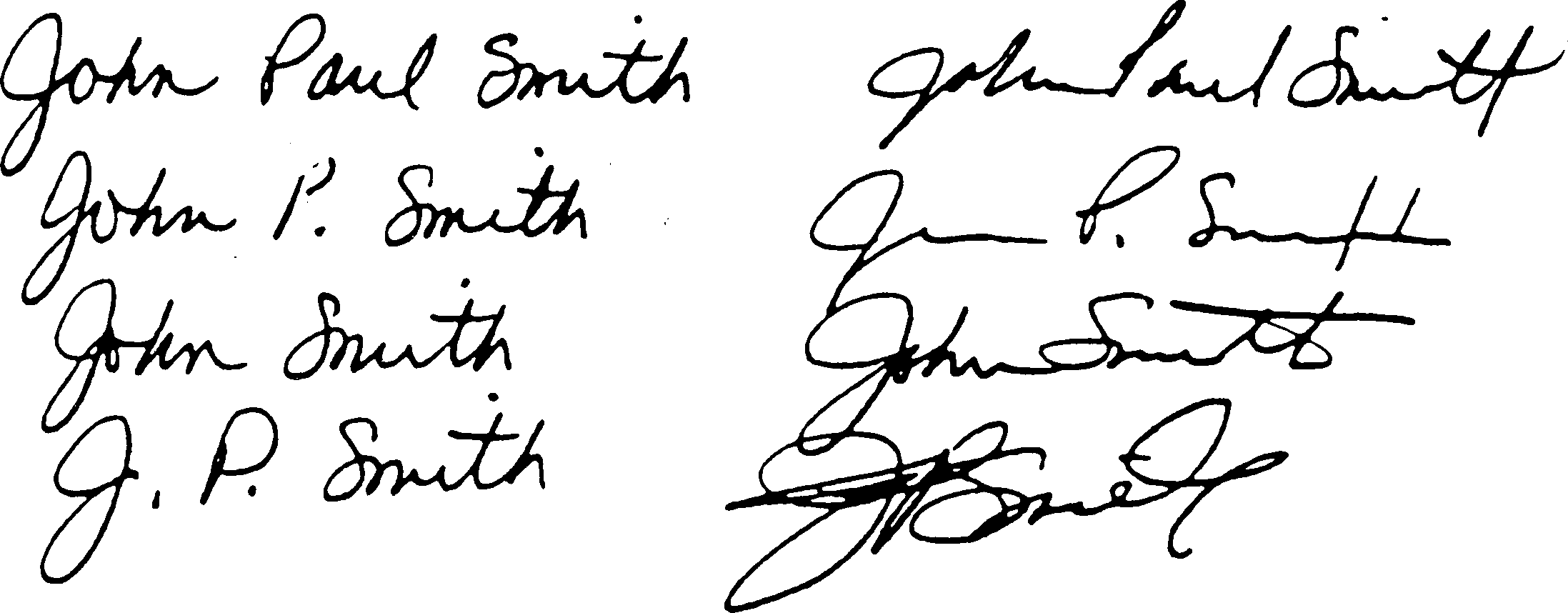 The name of your bank will be printed on the checks received from your bank.PROCEDURES FOR FILLING IN PARTS OF A CHECK (Con’t)WRITING DOLLARS AND CENTSIn order to correctly complete a check, you must be able to write the amount of the check in words. For example:Amount of check: $125.36.Dollar amount would be written as: One hundred twenty-five. Cents amount would be written as: 36/100The amount of the check would then be written as follows:One hundred twenty-five and 36/100	Dollars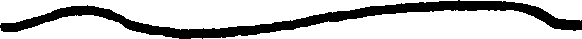 If there are no cents in the amount of the check, it is written as follows:00/100 or no/100. (A wavy line is inserted between the cents and the word “Dollars.”)Read the different dollars and cents amounts below. On the line, write out these amounts as they should appear on the second line of a check.PARTS OF A CHECK13	4	52John or Jane Doe 216 N. MainSomewhere, OK 73000405-555-1212Check No	 20 	Pay to the orderof		 $ 		 Dollars1st National Bank Somewhere, OKFor9	67	8Check number.Month, day, and year on which the check was written.Name, address, and phone number of the person writing the check.Name of the person or place to whom the check is being written.Amount of the check, in numbers.Amount of the check, written out in words and numbers.What the check was written for.Signature of the person writing the check.Name of the bank.PROCEDURES FOR FILLING IN A DEPOSIT SLIPBefore writing a check, you must first be sure you have money in your checking account. You put money into your checking account by making a deposit at your bank. To put money in your checking account, you must fill out a deposit slip.Name,Address, and Phone NumberDateSignatureName of BankCash (Currency)Cash (Coin)List checks singlyTotal from other sideTotalLess cash receivedNet DepositThe checks you order from your bank will come with deposit slips in the back. This information will be printed on your deposit slips. For the purpose of the contest, a fictional name, address, and phone number will be printed on each deposit slip.Fill in the date you are making the deposit. It is acceptable to write the date three different ways.Examples:  1.	August 27, 20	Aug. 27, 20	8-27-	Sign your name here only if you are taking cash out of the deposit you are making.The name of your bank will be printed on the deposit slips you receive with your checks.Currency means paper money or bills, such as $1, $5, $10, $20, $50, $100. Write the total amount of the paper money you are depositing.Coins mean the money made from metal (pennies, nickels, dimes, quarters, half-dollars, and silver dollars.) Add up the amount of coins you are depositing and write the total.If you are depositing checks you received as payment from someone else, list each check. Most deposit slips have room on the front to list only two or three checks. If you are depositing more than that, use the back of your deposit slip to list each check singly.If you have listed checks on the back, add them together and write the total. You must then write the total from the back in this space on the front of the deposit slip.Add together everything you are depositing in each of the categories (5, 6, 7, 8) and write the combined total here.When depositing checks, you may decide to take out some cash from them. Use this space to write in the cash you want. When taking cash from your deposit, the bank will require you to sign for it (See 3). You must subtract the cash you receive from the combined total on line 9.After you have subtracted any cash received, write the amount you are actually depositing in this space. If you have not taken any cash out of the deposit, the total (9) and Net Deposit (11) should be the same.PARTS OF A DEPOSIT SLIPFront of Deposit SlipBack of Deposit SlipRECORDING YOUR CHECKS, WITHDRAWALS AND DEPOSITS KEEPING A BALANCEThe amount of money in your checking account is called the balance. Each time you write a check or withdrawal you must record it in your checkbook register and subtract the amount of the check to get your new balance. You must also record deposits in your checkbook register and add the amount of the deposit to get your new balance.3	PARTS OF A CHECK RESGISTER7	8Check number.Date check was written or date of withdrawal.Person to whom the check was written or withdrawal transaction.Amount of the check or withdrawal (-).Amount of the deposit (+).Balance before the check or withdrawal was written or money was deposited.Amount of check or withdrawal (subtract from the balance) or amount of deposit (add to the balance).New balance after check, withdrawal or deposit.RECORDING YOUR CHECKS (Con’t)John Doe wrote the check below. He also deposited money in his checking account and had an ATM withdrawal. Look at the check, the deposit slip, and the withdrawal to see how he recorded them in his checkbook register to get his new balance.PROCEDURES FOR FILLING IN PARTS OF A CHECK (Con’t)FINANCIAL FITNESS CONTESTUse the following information to complete the Financial Fitness contest.Beginning Balance: $324.19Check Number	2108Date	January 6, 	Issued to	Jerry’s PharmacyAmount	$72.14For	PrescriptionsCheck Number	2109Date	January 9, 	Issued to	Gas-N-GoAmount	$14.28For	GasATM withdrawal	January 12, 	$40.00CashDepositDate	January 21, 	Coin	$2.53Currency	$46.00Checks from	McDonald’s - $175.17 Nancy Miller - $26.30Check Number	2110Date	February 1, 	Issued to	Greenbelt Property Management CompanyAmount	$175.00For	RentCheck Number	2111Date	February 5, 	Issued to	Continental Bell Telephone CompanyAmount	$36.91For	Telephone billCheck Number	2112Date	February 10, 	Issued to	Al’s Thrift-T-WiseAmount	$67.49For	GroceriesDepositDate	February 11, 	Coin	$1.73Currency	$35.00Checks from	McDonald’s $188.27Check Number	2113Date	February 23, 	Issued to	American Mutual Insurance CompanyAmount	$206.57For	Car insuranceAutomatic Debit	Date	February 25, 	Issued to	Tiny Tot Day Care CenterAmount	$89.50For	Child CareCheck Number	2114Date	March 1, 	Issued to	StructureAmount	$32.38For	ShirtDepositDate	March 3, 	Coin	$2.06Currency	$85.00Checks from	McDonald’s - $197.26 John Public - $64.97 Check Number	2115Date	March 6, 	Issued to	GMACAmount	$227.21For	Car paymentAutomatic Deposit	Date 			       March 7, 	____	     From			       Turtle Pay     Amount			       $50.71	Check Number		        2116Date	March 8, 	Issued to	Jennifer Scoggins, MDAmount	$59.04For	MedicalFINANCIAL FITNESS CONTESTUse the checks and deposit slips below to complete the CHECK WRITING portion of the contest. Any writing or pen marks that extend beyond the boundaries of the form automatically forfeit points in the category. Students should sign their name in the signature blanks.1.	Beginning Balance: $324.19 2.3.5.FINANCIAL FITNESS CONTEST6.7.8.FINANCIAL FITNESS CONTEST9.10.12.FINANCIAL FITNESS CONTEST13.14.16.RECORD ALL CHARGES OR CREDITS THAT AFFECT YOUR ACCOUNTFINANCIAL FITNESS RATING SHEETName of Participant			Chapter: 	 Category:	 Occupational - Specific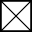 Instructions: Fill in the correct score bubble. Write the appropriate rating in the “Score” Column. Write comments on the back of the rating sheet. Comments should help participants identify their strengths and areas for improvement. Record total points. Verify point total and initial.Total ScoreVerification of Total Score (please initial)		Evaluator	ONE	TWO	THREE	Event ChairmanCircle Rating Achieved	Gold 90-100	Silver 70-89.99	Bronze 1-69.991)	$ 34.00 	Dollars2)	$ 96.00 	Dollars3)	$115.00 	Dollars4)	$ 48.36 	Dollars5)	$ 27.18 	Dollars6)	$ 83.00 	Dollars7)	$ 12.50 	Dollars8)	$ 8.00 	Dollars9)	$126.54 	Dollars10)	$210.00 	DollarsCENTSDOLLARSCHECKS LIST SINGLY123456789101112131415161718192OTOTALCASHCURRENCY2000CASHCOIN150LIST CHECKS SINGLYLIST CHECKS SINGLYLIST CHECKS SINGLYLIST CHECKS SINGLYBill’s PlumbingBill’s Plumbing25621TOTAL FROM OTHER SIDETOTAL FROM OTHER SIDETOTALTOTAL27771LESS CASH RECEIVEDLESS CASH RECEIVEDNET DEPOSTINET DEPOSTI27771NUMBERDATECODEDESCRIPTION OF TRANSACTIONPAYMENT/DEBIT(-)PAYMENT/DEBIT(-)FEE(-)TAXDEPOSIT/CREDIT (+)DEPOSIT/CREDIT (+)DEPOSIT/CREDIT (+)$ BALANCE174.63$ BALANCE174.6321741-7-23Doris Automotive            3652$-36-3652 138 138111-12-23Deposit277 71 +277 +27771 415 415821-15-23ATM withdrawal          4000-40-4000375375821-18-23Auto Deposit       20 00   +20   +2000Turtle Pay    395    395821-20-23Auto Withdrawal         9000    -90    -9000Tiny Tot Day Care    305    30582OneTwoThreeFourFiveSixSevenEightNineTenElevenTwelveThirteenFourteenFifteenSixteenSeventeenEighteenNineteenTwentyTwenty-oneTwenty-twoTwenty-threeTwenty-fourTwenty-fiveTwenty-sixTwenty-sevenTwenty-eightTwenty-nineThirty40.	Forty50.	Fifty60.	Sixty70.	Seventy80.	Eighty90.	NinetyOne hundredOne hundred oneTwentyTwenty-oneTwenty-twoTwenty-threeTwenty-fourTwenty-fiveTwenty-sixTwenty-sevenTwenty-eightTwenty-nineThirty40.	Forty50.	Fifty60.	Sixty70.	Seventy80.	Eighty90.	NinetyOne hundredOne hundred oneTwentyTwenty-oneTwenty-twoTwenty-threeTwenty-fourTwenty-fiveTwenty-sixTwenty-sevenTwenty-eightTwenty-nineThirty40.	Forty50.	Fifty60.	Sixty70.	Seventy80.	Eighty90.	NinetyOne hundredOne hundred oneOne hundred twoOne hundred threeOne hundred fourOne hundred fiveOne hundred sixOne hundred sevenOne hundred eightOne hundred nineOne hundred tenOne hundred elevenOne hundred twelveOne hundred thirteenOne hundred fourteenOne hundred fifteenOne hundred sixteenOne hundred seventeenOne hundred eighteenOne hundred nineteenOne hundred twentyOne hundred twoOne hundred threeOne hundred fourOne hundred fiveOne hundred sixOne hundred sevenOne hundred eightOne hundred nineOne hundred tenOne hundred elevenOne hundred twelveOne hundred thirteenOne hundred fourteenOne hundred fifteenOne hundred sixteenOne hundred seventeenOne hundred eighteenOne hundred nineteenOne hundred twentyCents AmountCents AmountCents AmountCents AmountCents AmountCents Amount.0	00/100 or no/100.1	01/1002	02/1003	03/1004	04/10067891006/10007/10008/10009/10010/10015	15/10020	20/10025	25/10050	50/10099	99/10015	15/10020	20/10025	25/10050	50/10099	99/100Date – Acceptable FormsName of Month – (Abbreviation) – Number of MonthDate – Acceptable FormsName of Month – (Abbreviation) – Number of MonthDate – Acceptable FormsName of Month – (Abbreviation) – Number of MonthDate – Acceptable FormsName of Month – (Abbreviation) – Number of MonthDate – Acceptable FormsName of Month – (Abbreviation) – Number of MonthDate – Acceptable FormsName of Month – (Abbreviation) – Number of MonthJanuary (Jan.)	1February (Feb.)	2March	3April	4May June JulyAugust(Aug.)5678September (Sept.) October (Oct.) November (Nov.)December (Dec.)9101112CASHCURRENCYCASHCOINLIST CHECKS SINGLYLIST CHECKS SINGLYLIST CHECKS SINGLYLIST CHECKS SINGLYTOTAL FROM OTHER SIDETOTAL FROM OTHER SIDETOTALTOTALLESS CASH RECEIVEDLESS CASH RECEIVEDNET DEPOSTINET DEPOSTICASHCURRENCYCASHCOINLIST CHECKS SINGLYLIST CHECKS SINGLYLIST CHECKS SINGLYLIST CHECKS SINGLYTOTAL FROM OTHER SIDETOTAL FROM OTHER SIDETOTALTOTALLESS CASH RECEIVEDLESS CASH RECEIVEDNET DEPOSTINET DEPOSTICASHCURRENCYCASHCOINLIST CHECKS SINGLYLIST CHECKS SINGLYLIST CHECKS SINGLYLIST CHECKS SINGLYTOTAL FROM OTHER SIDETOTAL FROM OTHER SIDETOTALTOTALLESS CASH RECEIVEDLESS CASH RECEIVEDNET DEPOSTINET DEPOSTICHECK NUMBERDATEDESCRIPTION OF TRANSACTIONPAYMENT/ DEBT(-)PAYMENT/ DEBT(-)TFEE (IF ANY)(-)DEPOSIT/ CREDIT (+)DEPOSIT/ CREDIT (+)BALANCEBALANCECHECK NUMBERDATEDESCRIPTION OF TRANSACTIONPAYMENT/ DEBT(-)PAYMENT/ DEBT(-)TFEE (IF ANY)(-)DEPOSIT/ CREDIT (+)DEPOSIT/ CREDIT (+)$$Evaluation CriteriaPoorFairGoodVery GoodExcellentScoreCHECK WRITINGCHECK WRITINGCHECK WRITINGCHECK WRITINGCHECK WRITINGCHECK WRITINGCHECK WRITINGCorrectly filled out, free of mark-outs, spelling, and grammatical errors  0     1     2     3     4     5     67     8     9    10   11   12    13  14   15   16   17   18   1920   21   22   2324   25   26   2728   29   30   31 32    33    34 35    36    37 38    39    4041   42   4344   45   4647    4849    50DEPOSIT SLIPSDEPOSIT SLIPSDEPOSIT SLIPSDEPOSIT SLIPSDEPOSIT SLIPSDEPOSIT SLIPSDEPOSIT SLIPSCorrectly filled out, free of mark-outs, spelling, and grammatical errors0     1     2     34     5     67     8     910    11    1213   14   15CHECK REGISTERCHECK REGISTERCHECK REGISTERCHECK REGISTERCHECK REGISTERCHECK REGISTERCHECK REGISTERAccuracy of: beginning balance, checks entered, ending balance0    1     2     3     4     56   7   8   9   1011   12  13  1415    16   17    18   1920   21   22   23   24   25HANDWRITING SKILLS AND SPEEDHANDWRITING SKILLS AND SPEEDHANDWRITING SKILLS AND SPEEDHANDWRITING SKILLS AND SPEEDHANDWRITING SKILLS AND SPEEDHANDWRITING SKILLS AND SPEEDHANDWRITING SKILLS AND SPEEDPenmanship, Legibility, Form, Style0     1     23     45     67     89     10